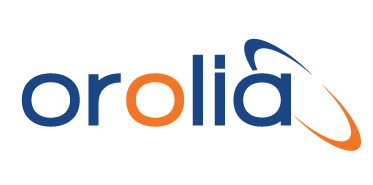 SAS-E SoftwareVersion Description DocumentVersion 01.46TABLE DES MATIERES1.	VERSION DESCRIPTION	51.1.	Object	51.2.	Evolutions and corrections	52.	Development tools version	61.3.	Expected function not implemented	61.4.	Known problems	63.	DELIVERED PRODUCT	7LIST OF TABLESTable 1 : Evolution description	5Table 2 : Development tools version	6Table 3 : Delivered product	7VERSION DESCRIPTION ObjectThis document describes the new version of SAS-E which fixes following problems :The version 1.46 solves an issue configuring SNMP and Trap from the webUI.Evolutions and correctionsTable 1 : Evolution descriptionDevelopment tools version Table 2 identifies the version of the development tools used to generate this SAS-E version :Table 2 : Development tools versionExpected function not implementedAll the functions initially planned are implemented in this versionKnown problemsNo Known problemsDELIVERED PRODUCT Table 3 identifies software components concerned with this SAS-E version. It also identifies impact of the software component.Table 3 : Delivered productSAS-E SoftwareVersion Description DocumentVersion 01.46Writer : Najah HAJEJEEdition : 22/09/202309/12/98(date_de_création)Problem IdentificationProblem descriptionCorrection descriptionnEP-28It is not possible to configure both SNMP v1/2c and Traps at the same time. Fix an issue in the Web page which manages the Trap and SNMP configurationTool typeToolsVersion Operating systemLinux Distribution Debian Kernel 2.6.18Generation toolsMake Gcc 3.813.4Software componentsModified in this version ? Y/NNew versionLocalizationOperating SystemNuClinux Spectracom 2.6.11-uc0 #133FlashFile SystemN01.06FlashApplication SoftwareY01.46Branch : Main branchFlashHardware VersionN7.0FPGA